 
Foundation Course in Anthroposophic Nursing 
Anthroposophic Homecare Course 

Sunrise Ranch, Loveland, Colorado

Tuition is 999.00 for the first 6 day module, 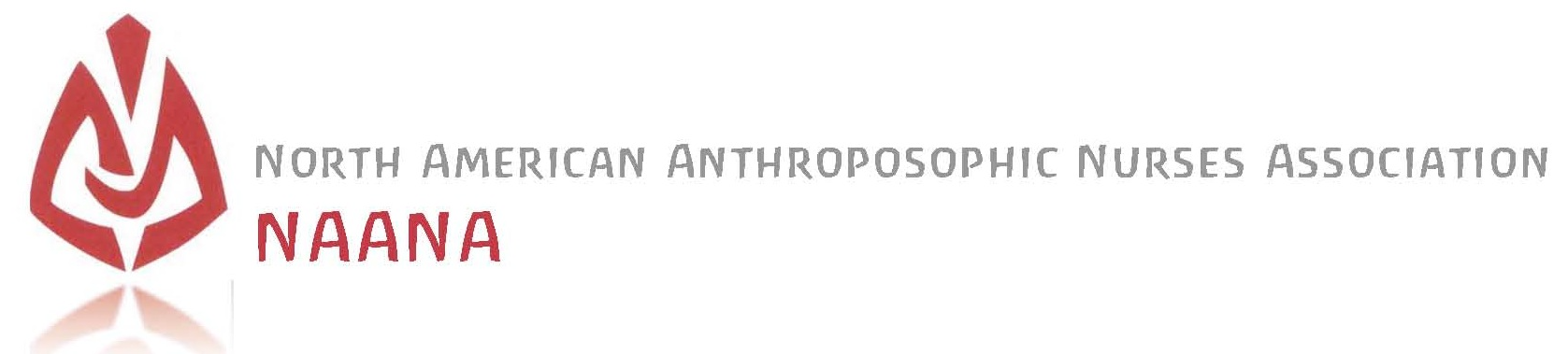 which includes access to the webinar series Introduction to Anthroposophic Nursing. If you have attended the webinar, the tuition for the course will be discounted accordingly. 7.5 CNE’s are available for this series for Registered Nurses.Early registration discount of $75.00 for module 1 is March 1, 2023.NAANA membership discount of $75.00 will be applied for members.For Information about this training contact:   ANfoundationcourse@gmail.com The Foundation Course in Anthroposophic Nursing is given in four six-day modules over two years in Loveland, Colorado.  The training will address the fundamental principles of Anthroposophy, extending particularly to the Anthroposophic view of the human being in health and illness and support of processes of care and healing.  This course provides an introduction to the three-fold, four-fold, seven-fold and twelve-fold dynamic relationships of the human being, and of their practical application in nursing care and therapeutic support. Equally important to the practical applications is the path of inner development of the nurse, therapist and caregiver that elevates how we think, feel and enact our work to its highest potential.  This aspect will accompany all of the practical work.  The training includes: 
1) External Applications of compresses & poultices.2) Therapeutic baths 3) Rhythmical Einreibungen according to Wegman/Hauschka – a gentle application of therapeutic oils working with the flow of body forms & processes to support health & well-being. 4) The Anthroposophic Nursing Process as a path of inner development of the nurse, therapist & caregiver.
This Foundation Course in Anthroposophic Nursing is open to all interested individuals to enroll.  At the completion of each module, Registered Nurses receive a Certificate of Attendance in NAANA’s Foundation Course in Anthroposophic Nursing.  Other Health Care Professionals and Caregivers receive a Certificate of Attendance in NAANA’s Anthroposophic Homecare Course. 
This Foundation Course in Anthroposophic Nursing will apply for accreditation by the International Forum for Anthroposophic Nursing (IFAN) in the Medical Section of the School of Spiritual Science at the Goetheanum in Dornach, Switzerland.  IFAN represents national professional Anthroposophic Nursing associations worldwide and serves to support and acknowledge training programs in Anthroposophic Nursing. It guarantees the equivalence of training and further training programs of all institutions that are closely connected to the International Forum for Anthroposophic Nursing in the Medical Section at the Goetheanum. Visit IFAN at: https://anthronursing.care/en/
*  *  *
Certification as an Anthroposophic Nurse requires:Current license as a Registered Nurse.Full attendance at the Foundation Course in Anthroposophic Nursing for two years.   Minimum in-class learning time = 200 Learning UnitsMinimum independent self-study = 135 hours which includes 80 hours of mentored practical learning activities, including related theory & reflection35 hours of self-study & project workCompletion of all course assignments includingWithin the 80 hours of practical learning activities complete:30 Care Reports for Rhythmical Einreibungen representing experience with patients of various ages, health conditions and health needs, as well as various types of treatment. 15 Care Reports for External Application representing experience with patients of various ages, health conditions and health needs, as well as various types of treatment. 1 day observation in an anthroposophic health care facility, such as a doctor’s office, clinic, anthroposophic hospital or with a school nurse or anthroposophic therapist at a Waldorf School or Camphill CommunityMentoring Meetings with documentationLearning Journal – a personal reflective journal of process and learning throughout the years including questions and insightsJob Shadowing or Internship (optional)Within the 35 hours of self-study & project work:1 Plant Study including Goethean Observation and drawing or artistic rendering of plant – requiredFinal Paper on topic related to Anthroposophic Nursing – 3 pages or group project on an AN topic – requiredObservation Exercises or additional plant studies – optionalGroup Work – self-study in person or online ideas include reading a chapter in the textbook or other book and discuss meeting monthly or as desired – optionalArtistic Work – artistic representations related to the course content.  i.e. drawing of plants, the RE movements, or specific muscles, writing a poem, etc. – optionalTotal independent self-study time averages 1.5 hours a week the over the course of 2 years – with variations & flexibility for the individual student.Rhythmical Massage Therapy TrainingUpon completion of the four-module Foundation Course in Anthroposophic Nursing offered by NAANA, health care providers have the option to continue training in Rhythmical Massage Therapy through the Rhythmical Massage Therapy Association of North America (RMTA of NA). Inquire at ANfoundationcourse@gmail.com and/or RMTAtraining@gmail.com.Rhythmicalmassagetherapynorthamerica.orgNorth American Anthroposophic Nurses Association 
(NAANA)  *  anthroposophicnursing.orgNorth American Anthroposophic Nurses Association 
(NAANA)  *  anthroposophicnursing.orgNorth American Anthroposophic Nurses Association 
(NAANA)  *  anthroposophicnursing.orgNorth American Anthroposophic Nurses Association 
(NAANA)  *  anthroposophicnursing.orgAN FC 

Homecare Course

ForRegistered Nurses, Health Care Professionals 
& CaregiversModule 1 – April 29 – May 6, 2023Module 2 -  Tentative October 4- 8 2023Module 3 – Spring 2024Module 4 – Fall 2024Janice Balaskas, RN, ANS, RES, RMLaurie Schmiesing, RN, MSN, ANS, RES